第十五届全国公法学博士生论坛会 议 手 册主办：中南财经政法大学法学院协办：《法商研究》编辑部湖北·武汉2020年11月21日-22日会议须知欢迎各位专家与博士生代表来汉参加第十五届全国公法学博士生论坛，会议期间如有任何问题，请随时与会务组人员取得联系。为保证本次会议的顺利进行，特将相关事项告知如下。一、报到时间与地点时间：2020年11月20日下午地点：武汉市荷田大酒店客房中心一楼（武汉市东湖新技术开发区滨湖路16号）二、会议时间与地点时间：2020年11月21日-22日，会期一天半地点：武汉市荷田大酒店会议中心三楼荷柒厅三、会议用餐安排四、注意事项1.纸质版邀请函可以在会场领取。2.开会时，请将手机等通讯工具调至静音状态，请勿在会场内拨打接听电话。3.请遵守会议作息时间和日程安排，按时参加会议。4.各环节主持人控制好发言时间，发言人和评议人应遵守发言规则。5.参会嘉宾如需帮助，请及时与会务组联系。五、会务组联系方式宋江涛：13212795056田骥威：18392659661苏  可：18303471743王鸾鸾：15927235772六、温馨提示*武汉市内公共交通线路推荐武昌站—荷田大酒店：BRT1路（武昌火车站东广场公交站乘坐至楚雄大道BRT民族大道站）→换乘405路（民族大道上钱村站至滨湖路滨湖西路公交站）→步行200米到达会场。如乘坐出租车，预计乘车时间为35分钟，乘车费用为35元。汉口站—荷田大酒店：轨道交通2号线（汉口火车站地铁站始发乘坐至秀湖地铁站）→换乘789/785路公交（滨湖路光谷大道站至滨湖路华灿光电公交站）→步行600米到达会场。如乘坐出租车，预计乘车时间为1小时，乘车费用为65元。 武汉站—荷田大酒店：轨道交通4号线（武汉火车站地铁站始发乘坐至中南路地铁站）→换乘地铁2号线（乘坐至秀湖地铁站）→换乘789路/785路（滨湖路光谷大道站至滨湖路华灿光电公交站）→步行600米到达会场。如乘坐出租车，预计乘车时间为35分钟，乘车费用为45元。武汉天河国际机场—荷田大酒店：轨道交通2号线（天河机场地铁站始发乘坐至秀湖地铁站）→换乘789路/785路（滨湖路光谷大道站至滨湖路华灿光电公交站）→步行600米到达会场。如乘坐出租车，预计乘车时间为1小时零5分，乘车费用为110元。*会议期间天气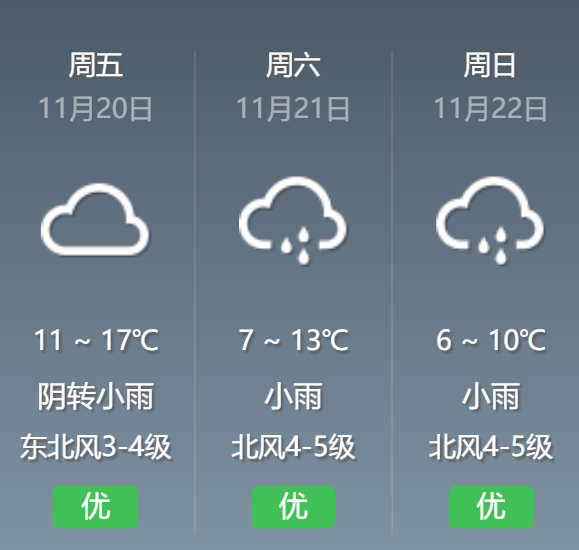 武汉近期有小雨，请您注意添加衣物，备好雨伞。第十五届全国公法学博士生论坛会 议 议 程日期时间用餐地点11月20日18:30-20:30荷田大酒店客房中心一楼莲月厅11月21日12:00-14:00荷田大酒店客房中心一楼莲月厅11月21日18:15-20:15荷田大酒店客房中心一楼莲月厅11月22日12:45-14:30荷田大酒店客房中心一楼莲月厅11月21日议程11月21日议程11月21日议程11月21日议程11月21日议程开幕式8：30|9：00主持人主持人宋江涛中南财经政法大学法学院博士研究生开幕式8：30|9：00致辞人一（10分钟）致辞人一（10分钟）江  河中南财经政法大学法学院副院长，教授开幕式8：30|9：00致辞人二（10分钟）致辞人二（10分钟）刘茂林中国宪法学会副会长，中南财经政法大学法学院教授开幕式8：30|9：00致辞人三（10分钟）致辞人三（10分钟）韩  晗山东大学（威海）法学院博士研究生合影（9：00—9：20）合影（9：00—9：20）合影（9：00—9：20）合影（9：00—9：20）合影（9：00—9：20）第一单元9：20|10：10主持人主持人冯晓畅山东大学法学院博士研究生第一单元9：20|10：10报告一报告一作为正当程序的算法：算法行政背景下正当程序的反思与拓展作为正当程序的算法：算法行政背景下正当程序的反思与拓展第一单元9：20|10：10报告人（15分钟）报告人（15分钟）雷  刚西南政法大学行政法学院博士研究生第一单元9：20|10：10博士生点评点评人一（5分钟）李志颖复旦大学法学院博士研究生第一单元9：20|10：10博士生点评点评人二（5分钟）张演锋武汉大学法学院博士研究生第一单元9：20|10：10专家点评点评人一（10分钟）范进学上海交通大学凯原法学院教授第一单元9：20|10：10专家点评点评人二（10分钟）江登琴中南财经政法大学法学院副教授第一单元9：20|10：10自由讨论（5分钟）自由讨论（5分钟）自由讨论（5分钟）自由讨论（5分钟）茶歇（10：10—10：30）茶歇（10：10—10：30）茶歇（10：10—10：30）茶歇（10：10—10：30）茶歇（10：10—10：30）第二单元10：30|12：00主持人主持人郭富朝中国政法大学法学院博士研究生第二单元10：30|12：00报告二报告二论中国宪法上基本权利限制的形式要件论中国宪法上基本权利限制的形式要件第二单元10：30|12：00报告人（15分钟）报告人（15分钟）陈楚风清华大学法学院博士研究生第二单元10：30|12：00博士生点评点评人一（5分钟）彭  凯中南财经政法大学法学院博士研究生第二单元10：30|12：00博士生点评点评人二（5分钟）侯嘉淳东南大学法学院博士研究生第二单元10：30|12：00专家点评点评人一（10分钟）陈  征中国政法大学法学院教授第二单元10：30|12：00专家点评点评人二（10分钟）张  震西南政法大学行政法学院教授第二单元10：30|12：00报告三报告三地方税收立法权的合宪性进路：从税收法律主义到税收法规主义地方税收立法权的合宪性进路：从税收法律主义到税收法规主义第二单元10：30|12：00报告人（15分钟）报告人（15分钟）周智博中国政法大学法学院博士研究生第二单元10：30|12：00博士生点评点评人一（5分钟）刘  宁浙江大学光华法学院博士研究生第二单元10：30|12：00博士生点评点评人二（5分钟）聂辛东厦门大学法学院博士研究生第二单元10：30|12：00专家点评点评人（10分钟）刘连泰厦门大学法学院教授第二单元10：30|12：00自由讨论（10分钟）自由讨论（10分钟）自由讨论（10分钟）自由讨论（10分钟）午餐及休息时间（12：00—14：00）午餐及休息时间（12：00—14：00）午餐及休息时间（12：00—14：00）午餐及休息时间（12：00—14：00）午餐及休息时间（12：00—14：00）第三单元               14：00|15：10主持人主持人韩  晗山东大学（威海）法学院博士研究生第三单元               14：00|15：10报告四报告四地方法院设置的宪法教义学地方法院设置的宪法教义学第三单元               14：00|15：10报告人（15分钟）报告人（15分钟）聂友伦中国人民大学法学院博士研究生第三单元               14：00|15：10报告五报告五我国适用性宪法解释的实证分析——以法院援引宪法为视角我国适用性宪法解释的实证分析——以法院援引宪法为视角第三单元               14：00|15：10报告人（15分钟）报告人（15分钟）张玲玲上海交通大学凯原法学院博士研究生第三单元               14：00|15：10博士生点评点评人一（5分钟）石逸群西南政法大学行政法学院博士研究生第三单元               14：00|15：10博士生点评点评人二（5分钟）石泽华武汉大学法学院博士研究生第三单元               14：00|15：10专家点评点评人一（10分钟）王  旭中国人民大学法学院教授第三单元               14：00|15：10专家点评点评人二（10分钟）王  锴北京航空航天大学法学院教授第三单元               14：00|15：10自由讨论（10分钟）自由讨论（10分钟）自由讨论（10分钟）自由讨论（10分钟）第四单元15：10|15：50主持人主持人侯嘉淳东南大学法学院博士研究生第四单元15：10|15：50报告六报告六宪法文本中“紧急状态”条款的规范价值与适用分析宪法文本中“紧急状态”条款的规范价值与适用分析第四单元15：10|15：50报告人（15分钟）报告人（15分钟）魏文松东南大学法学院博士研究生第四单元15：10|15：50博士生点评点评人一（5分钟）侯家钰吉林大学法学院博士研究生第四单元15：10|15：50博士生点评点评人二（5分钟）刘  芳苏州大学王健法学院博士研究生第四单元15：10|15：50专家点评点评人（10分钟）胡弘弘中南财经政法大学法学院教授第四单元15：10|15：50自由讨论（5分钟）自由讨论（5分钟）自由讨论（5分钟）自由讨论（5分钟）茶歇（15：50—16：10）茶歇（15：50—16：10）茶歇（15：50—16：10）茶歇（15：50—16：10）茶歇（15：50—16：10）第五单元16：10|16：50主持人主持人付鉴宇中南财经政法大学法学院博士研究生第五单元16：10|16：50报告七报告七公众参与行政应急措施的重新定位及其优化策略——从工具主义到功能主义的省思公众参与行政应急措施的重新定位及其优化策略——从工具主义到功能主义的省思第五单元16：10|16：50报告人（15分钟）报告人（15分钟）朱  峥东南大学法学院博士研究生第五单元16：10|16：50博士生点评点评人一（5分钟）董楚琨南京师范大学法学院博士研究生第五单元16：10|16：50博士生点评点评人二（5分钟）朱俊亭华中科技大学法学院博士研究生第五单元16：10|16：50专家点评点评人（10分钟）谭冰霖《法商研究》编辑部副编审第五单元16：10|16：50自由讨论（5分钟）自由讨论（5分钟）自由讨论（5分钟）自由讨论（5分钟）第六单元16：50|18：00主持人主持人邵  帅武汉大学法学院博士研究生第六单元16：50|18：00报告八报告八“制度”统摄“规范”下的党政联合发文属性探讨“制度”统摄“规范”下的党政联合发文属性探讨第六单元16：50|18：00报告人（15分钟）报告人（15分钟）张晓瑜武汉大学党内法规研究中心博士研究生第六单元16：50|18：00报告九报告九论新时代党的领导制度法治化论新时代党的领导制度法治化第六单元16：50|18：00报告人（15分钟）报告人（15分钟）李坤朋中南财经政法大学法学院博士研究生第六单元16：50|18：00博士生点评点评人一（5分钟）徐纪元中南大学法学院博士研究生第六单元16：50|18：00博士生点评点评人二（5分钟）刘  旭四川大学法学院博士研究生第六单元16：50|18：00专家点评点评人一（10分钟）冯  洋浙江大学光华法学院讲师第六单元16：50|18：00专家点评点评人二（10分钟）付  婧中南财经政法大学法学院讲师第六单元16：50|18：00自由讨论（10分钟）自由讨论（10分钟）自由讨论（10分钟）自由讨论（10分钟）晚餐（18：00—20：00）晚餐（18：00—20：00）晚餐（18：00—20：00）晚餐（18：00—20：00）晚餐（18：00—20：00）11月22日议程11月22日议程11月22日议程11月22日议程11月22日议程第七单元8：00|9：05主持人主持人孙思雨中南财经政法大学法学院博士研究生第七单元8：00|9：05报告十报告十保护规范理论在中国行政诉讼中的适用保护规范理论在中国行政诉讼中的适用第七单元8：00|9：05报告人（15分钟）报告人（15分钟）李  蕊东南大学法学院博士研究生第七单元8：00|9：05报告十一报告十一论行政撤销的除斥期间论行政撤销的除斥期间第七单元8：00|9：05报告人（15分钟）报告人（15分钟）张  航中国政法大学法学院博士研究生第七单元8：00|9：05博士生点评点评人一（5分钟）高小芳华东政法大学法学院博士研究生第七单元8：00|9：05博士生点评点评人二（5分钟）刘  威中央党校博士研究生第七单元8：00|9：05专家点评点评人（15分钟）王青斌中国政法大学法学院教授第七单元8：00|9：05自由讨论（10分钟）自由讨论（10分钟）自由讨论（10分钟）自由讨论（10分钟）第八单元9：05|9：45主持人主持人段懿桓郑州大学法学院博士研究生第八单元9：05|9：45报告十二报告十二大数据时代通信秘密的宪法保障与限制方式——从电子通信元数据切入大数据时代通信秘密的宪法保障与限制方式——从电子通信元数据切入第八单元9：05|9：45报告人（15分钟）报告人（15分钟）杜吾青中国人民大学法学院博士研究生第八单元9：05|9：45博士生点评点评人一（5分钟）陈家勋武汉大学法学院博士研究生第八单元9：05|9：45博士生点评点评人二（5分钟）赵计义浙江大学光华法学院博士研究生第八单元9：05|9：45专家点评点评人（10分钟）秦小建华中科技大学法学院教授第八单元9：05|9：45自由讨论（5分钟）自由讨论（5分钟）自由讨论（5分钟）自由讨论（5分钟）第九单元9：45|10：25主持人主持人董楚琨南京师范大学法学院博士研究生第九单元9：45|10：25报告十三报告十三再论行政行为的违法性继承再论行政行为的违法性继承第九单元9：45|10：25报告人（15分钟）报告人（15分钟）唐俊麒浙江大学光华法学院博士研究生第九单元9：45|10：25博士生点评点评人一（5分钟）董  建中国政法大学法学院博士研究生第九单元9：45|10：25博士生点评点评人二（5分钟）于晓旭西北政法大学法学院博士研究生第九单元9：45|10：25专家点评点评人（10分钟）张青波中南财经政法大学法学院副教授第九单元9：45|10：25自由讨论（5分钟）自由讨论（5分钟）自由讨论（5分钟）自由讨论（5分钟）茶歇（10：25—10：45）茶歇（10：25—10：45）茶歇（10：25—10：45）茶歇（10：25—10：45）茶歇（10：25—10：45）第十单元10：45|11：50主持人主持人周瑞文华中科技大学法学院博士研究生第十单元10：45|11：50报告十四报告十四论香港基本法紧急状态条款的规范内涵与实施论香港基本法紧急状态条款的规范内涵与实施第十单元10：45|11：50报告人（15分钟）报告人（15分钟）陈  伟北京大学法学院博士研究生第十单元10：45|11：50报告十五报告十五比例原则在香港终审法院的适用：基于典型判决的分析比例原则在香港终审法院的适用：基于典型判决的分析第十单元10：45|11：50报告人（15分钟）报告人（15分钟）周锐恒北京航空航天大学法学院博士研究生第十单元10：45|11：50博士生点评点评人一（5分钟）周维栋东南大学法学院博士研究生第十单元10：45|11：50博士生点评点评人二（5分钟）刘馨宇中国政法大学法学院博士研究生第十单元10：45|11：50专家点评点评人一（10分钟）刘练军东南大学法学院教授第十单元10：45|11：50专家点评点评人二（10分钟）黄明涛武汉大学法学院副教授第十单元10：45|11：50自由讨论（5分钟）自由讨论（5分钟）自由讨论（5分钟）自由讨论（5分钟）闭幕式11：50|12：45主持人主持人杨德洛中南财经政法大学法学院博士研究生闭幕式11：50|12：45综合点评（32分钟）点评人一（8分钟）肖金明山东大学（威海）法学院院长、教授闭幕式11：50|12：45综合点评（32分钟）点评人二（8分钟）范进学上海交通大学凯原法学院教授闭幕式11：50|12：45综合点评（32分钟）点评人三（8分钟）王  旭中国人民大学法学院教授闭幕式11：50|12：45综合点评（32分钟）点评人四（8分钟）王青斌中国政法大学法学院教授闭幕式11：50|12：45颁奖仪式（10分钟）颁奖嘉宾一刘连泰厦门大学法学院教授闭幕式11：50|12：45颁奖仪式（10分钟）颁奖嘉宾二陈  征中国政法大学法学院教授闭幕式11：50|12：45颁奖仪式（10分钟）颁奖嘉宾三张青波中南财经政法大学法学院副教授闭幕式11：50|12：45会旗交接仪式（2分钟）会旗交接仪式（2分钟）会旗交接仪式（2分钟）会旗交接仪式（2分钟）闭幕式11：50|12：45下届论坛承办单位代表发言（5分钟）下届论坛承办单位代表发言（5分钟）冯  洋浙江大学光华法学院讲师闭幕式11：50|12：45闭幕致辞（6分钟）闭幕致辞（6分钟）王广辉中南财经政法大学法学院教授